          Tu  -  TERZA UNIVERSITÀ -  2023/24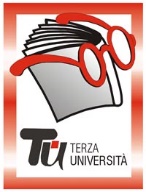                                                          PROVINCIA – TERZA  FASEMOZZOReferenti: Alessandra Mastrangelo, Maurizio Briccoli e Luigi Riva - Informazioni: da settembre in Biblioteca, tel. 035.4556701, biblioteca@comune.mozzo.bg.it, oppure telefonando a Maurizio Briccoli cell. 339.5978090 o a Luigi Riva cell. 349.8917464 - Iscrizioni: Biblioteca un’ora prima dell’inizio di ciascun corso, sede Tu di Bergamo e on line www.terzauniversita.itCalendario   28.02.2024	Conoscere l’arte contemporanea e vivere felici (Mancia)06.03.2024	Arte e design tra poetiche dell’oggetto ed estetizzazione dell’utile (Bandini)13.03.2024	Arte locale e arte globale (Mancia)20.03.2024	 Il pensiero ecologico nel terzo millennio (Bandini)27.03.2024	Arte, proteste e composizione dei conflitti (Mancia)03.03.2024	L’arte nello spazio pubblico (Bandini) 10.04.2024	Arte senza strumenti dell’arte (Mancia)Modulo  n°137ARTE NEL NUOVO MILLENNIODocenteDaniela Mancia e Manuela BandiniGiornoMercoledìOrario15.00 - 17.15PeriodoDal 28 febbraio al 10 aprile 2024 (7 incontri - € 25,00)SedeSala Civica (Biblioteca), via Orobie 1ArgomentoSTORIA DELL’ARTEPresentazioneUn corso a due voci relativo al panorama artistico attuale, per riconoscerne l’aspetto complesso, orientarsi nelle sue proposte, individuare i temi cruciali e dotarsi della capacità di cogliere le nuove tendenze, inquadrando con consapevolezza artisti noti e figure emergenti.Tutor